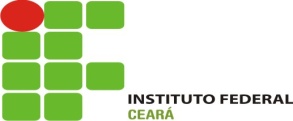 Lei de OhmO que se pretende:Compreender como a equação da lei de Ohm se relaciona a circuitos simples.Compreender como a corrente elétrica muda quando a resistência do circuito varia ao passo que a diferença de potencial se mantem constante.Compreender como a corrente elétrica muda quando a diferencia de potencial do circuito varia enquanto a resistência se mantem constante.Conceitos relacionados: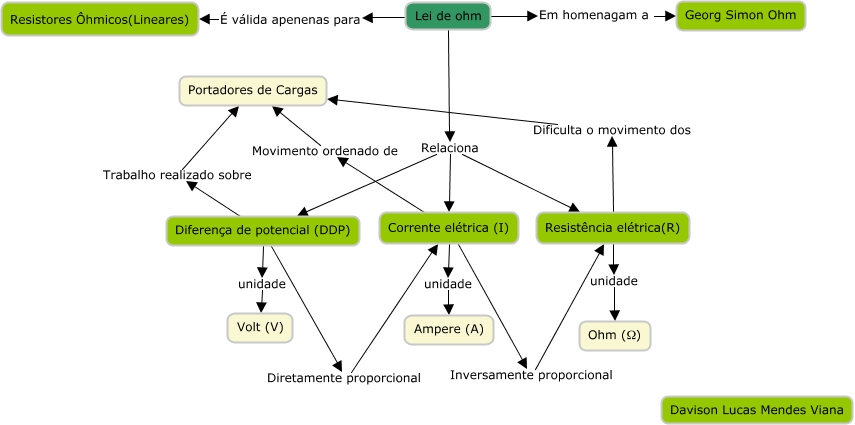 Onde encontrar a simulação:Vá ao endereço: https://phet.colorado.edu/en/simulation/ohms-law, a simulação é totalmente compatível com html5 e pode ser utilizada diretamente em seu navegador. Recomenda-se, antes, ler as instruções abaixo.Como utilizar a simulação:Existem dois cursores principais, um para voltagem e um para resistência elétrica. No cursor “voltage” é possível mudar a voltagem do circuito aumentando-a ou, diminuindo-a. Já no cursor “resistance” é possível mudar o valor da corrente elétrica no circuito.Existem, também, um botão para silenciar a simulação e, um outro para reinicia-la.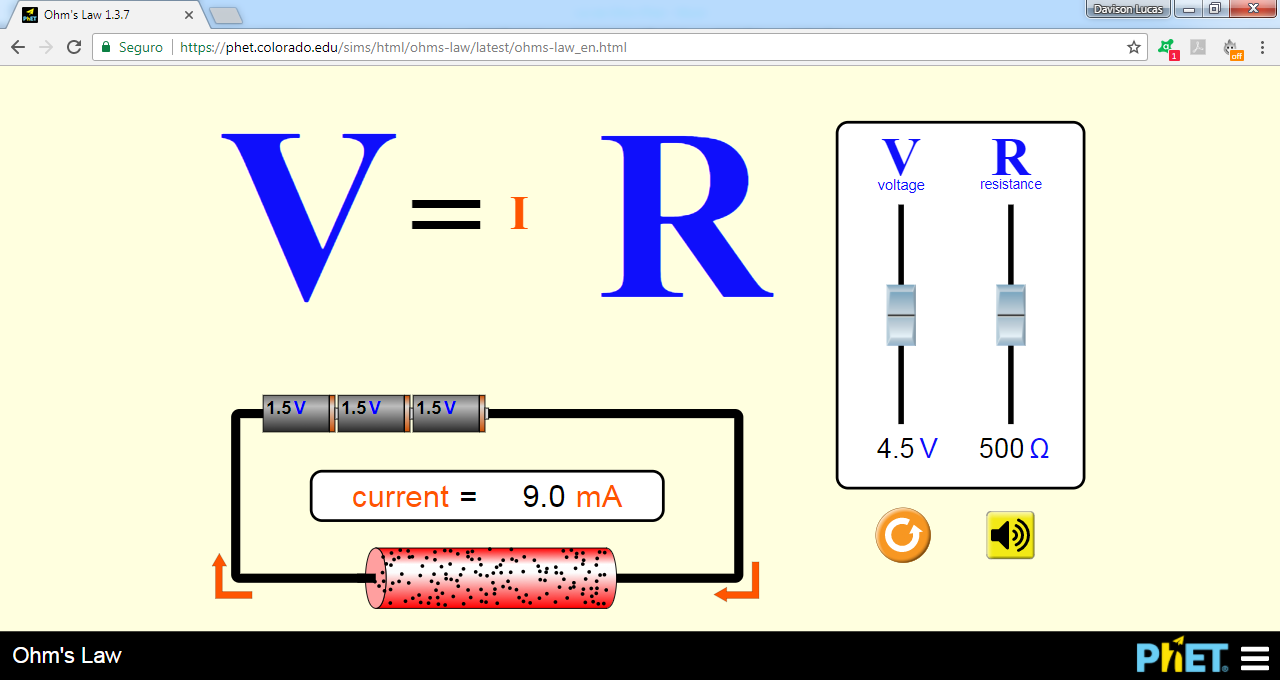 Assim, ao mudar os valores de voltagem e resistência do circuito é possível analisar o que ocorre com a corrente elétrica do circuito. Qual a sua Atividade?Para cada valor de V (voltagem), mantendo-se a R (resistência) constante, preencha o quadro abaixo.Para cada valor de R (resistência), mantendo-se a V (voltagem constante, preencha o quadro abaixo.O que você pode concluir sobre as relações de proporcionalidade entre as grandezas relacionadas na equação da lei de Ohm?____________________________________________________________________________________________________________________________________________________________________________________________________________________________________________________________Atividade ComplementarDetermine as resistências de um circuito com corrente elétrica variando em, 0,8A, 0,9A, 1A, e submetido a uma diferença de potencial de 6V.Faça uma análise comparativa dos dados obtidos.Para saber mais!http://www.audioacustica.com.br/exemplos/Lei_de_Ohm/Lei_de_Ohm.html http://brasilescola.uol.com.br/fisica/a-lei-ohm.htmhttps://www.mundodaeletrica.com.br/lei-de-ohm/https://www.youtube.com/watch?v=JFUBx2QsEhgVoltagem (V)Resistência  (Ω)Corrente (mA)1,55003,05004,55006,0500Voltagem (V)Resistência (Ω)Corrente(mA)4,53004,55004,58004,51000